Дипломатическая конференция по принятию нового акта Лиссабонского соглашения об охране наименований мест происхождения и их международной регистрацииЖенева, 11 – 21 мая 2015 г.доклад председателя мандатной комиссииподготовлен СекретариатомСо времени проведения заседаний Мандатной комиссии 13 и 15 мая 2015 г. (см. документы LI/DC/10 и 12) были получены полномочия делегаций Франции и Габона.  [Конец документа]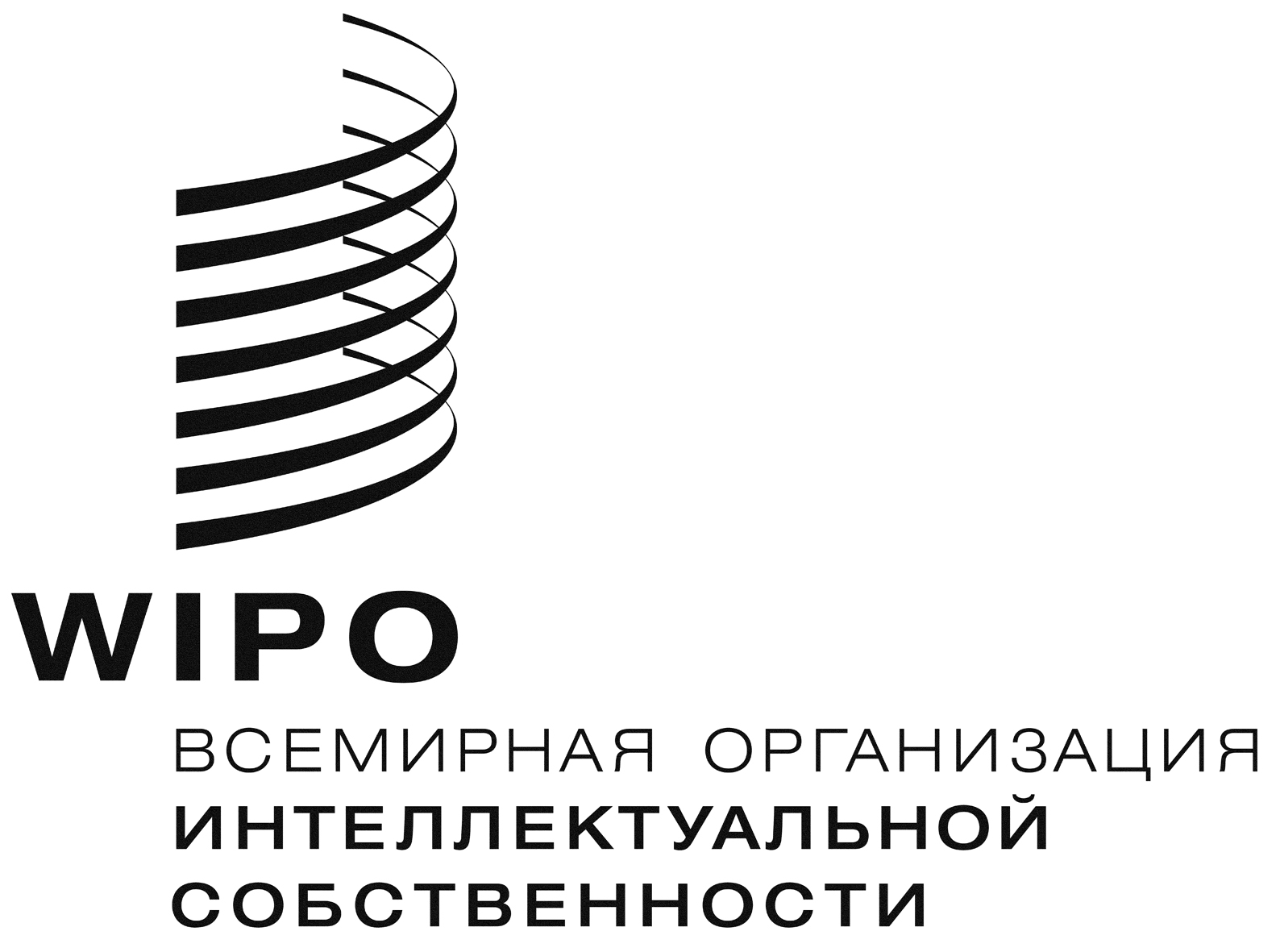 RLI/DC/17 Rev.  LI/DC/17 Rev.  LI/DC/17 Rev.  оригинал:  английскийоригинал:  английскийоригинал:  английскийдата:  20 мая 2015 г.дата:  20 мая 2015 г.дата:  20 мая 2015 г.